Sáng ngày 09/10/2023,  Trường mầm non Đặng Xá phối hợp với Trạm Y tế xã Đặng Xá tổ chức khám sức khỏe lần 1 cho trẻ năm học 2023-2024. Mục đích của việc khám sức khỏe cho trẻ nhằm phát hiện sớm những bệnh lý ở trẻ hay mắc phải để tuyên truyền và phối hợp với phụ huynh phòng chống, chữa trị cho trẻ kịp thời.     Sau ngày 01 làm việc tích cực, các Y bác sĩ của trạm y tế đã khám: Mắt, tai, răng, miệng, đo nhịp tim...cho trẻ qua đó đã phân loại cơ bản được sức khỏe của trẻ. Đồng thời hướng dẫn cho trẻ cách giữ gìn vệ sinh thân thể, vệ sinh răng miệng. Bên cạnh đó, Giáo viên trong nhà trường còn được các Y bác sĩ tư vấn thêm một số kiến thức nhằm phát hiện sớm những dấu hiệu của bệnh: Đau mắt đỏ, viêm phổi, tay, chân, miệng…và cách xử lý khi trẻ bị mắc bệnh...   Thông qua việc khám sức khỏe cho trẻ đã góp phần không nhỏ vào việc nâng cao nhận thức cho giáo viên và học sinh về ý thức phòng chống một số bệnh thường gặp ở trẻ mầm non.​Một số hình ảnh trong ngày khám sức khỏe cho trẻ: 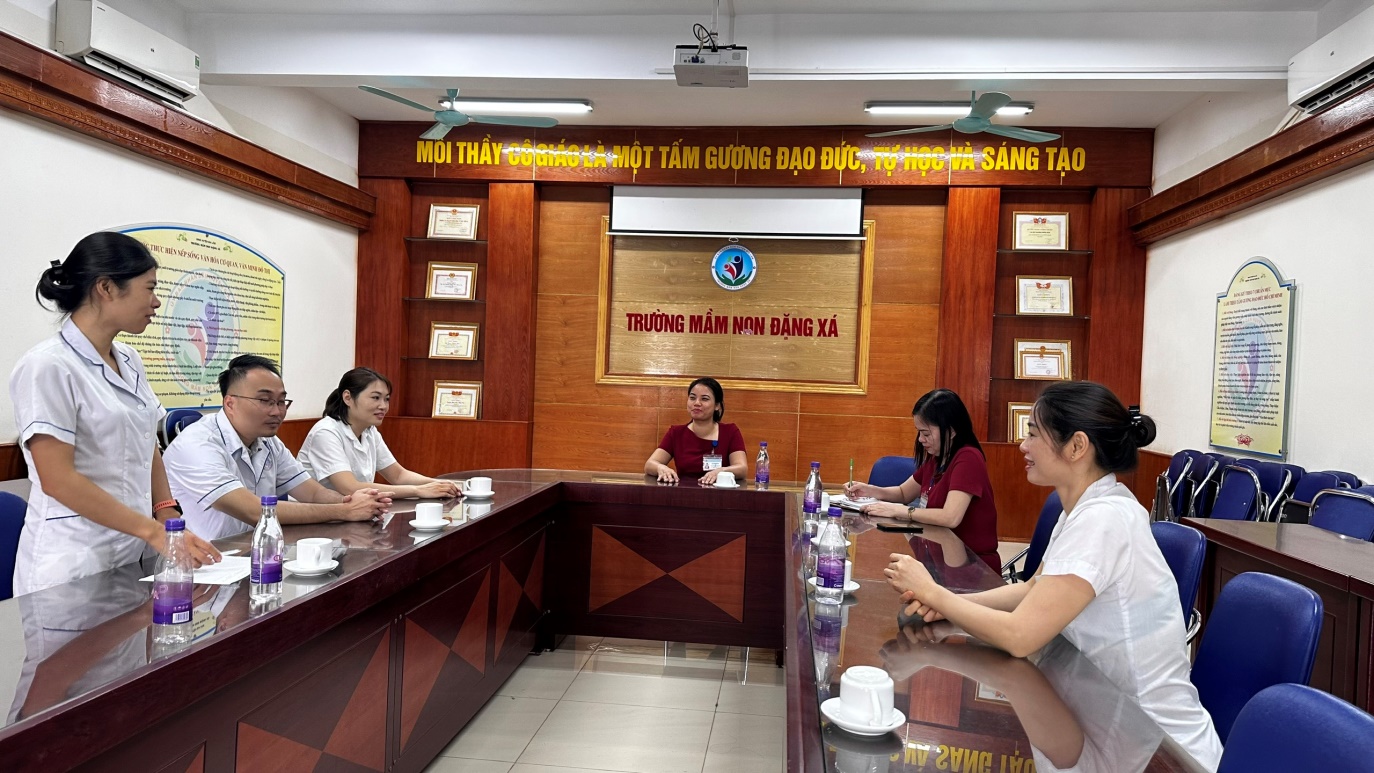 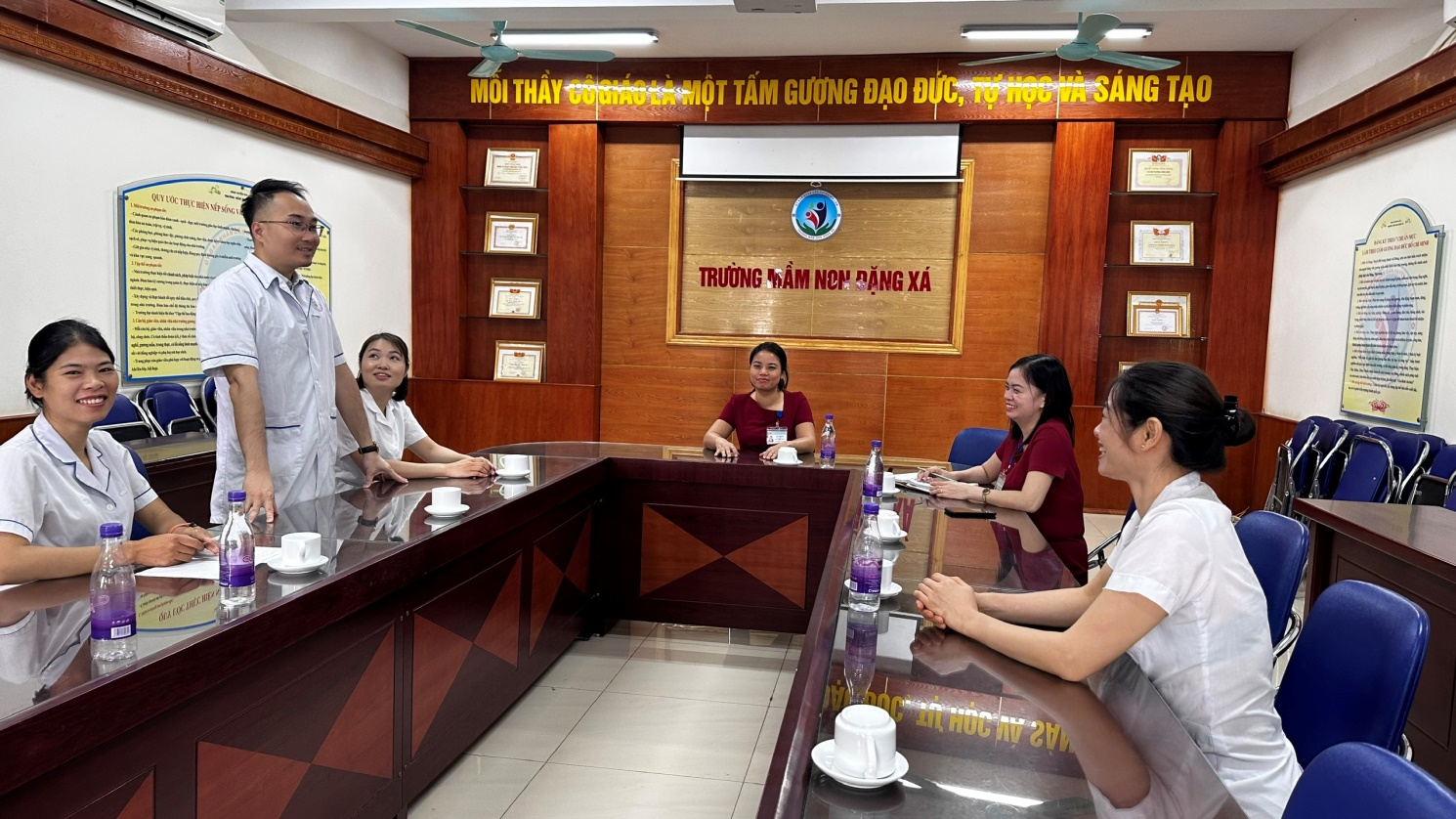 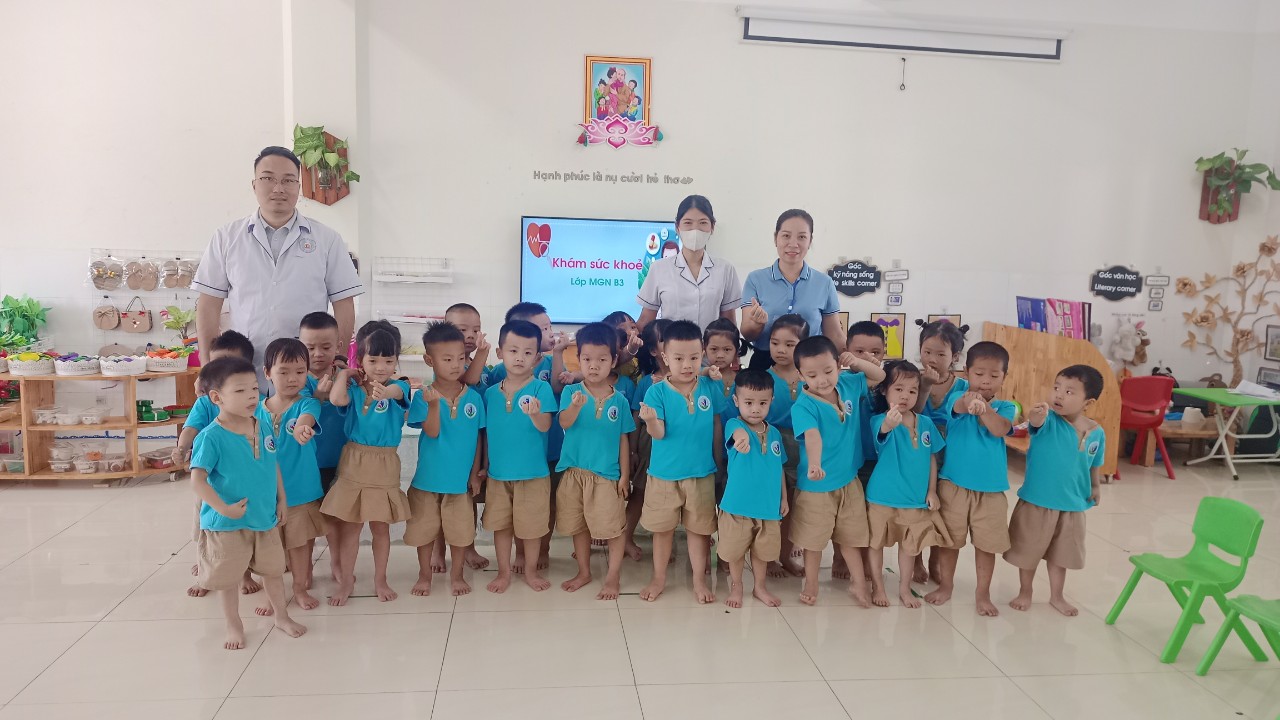 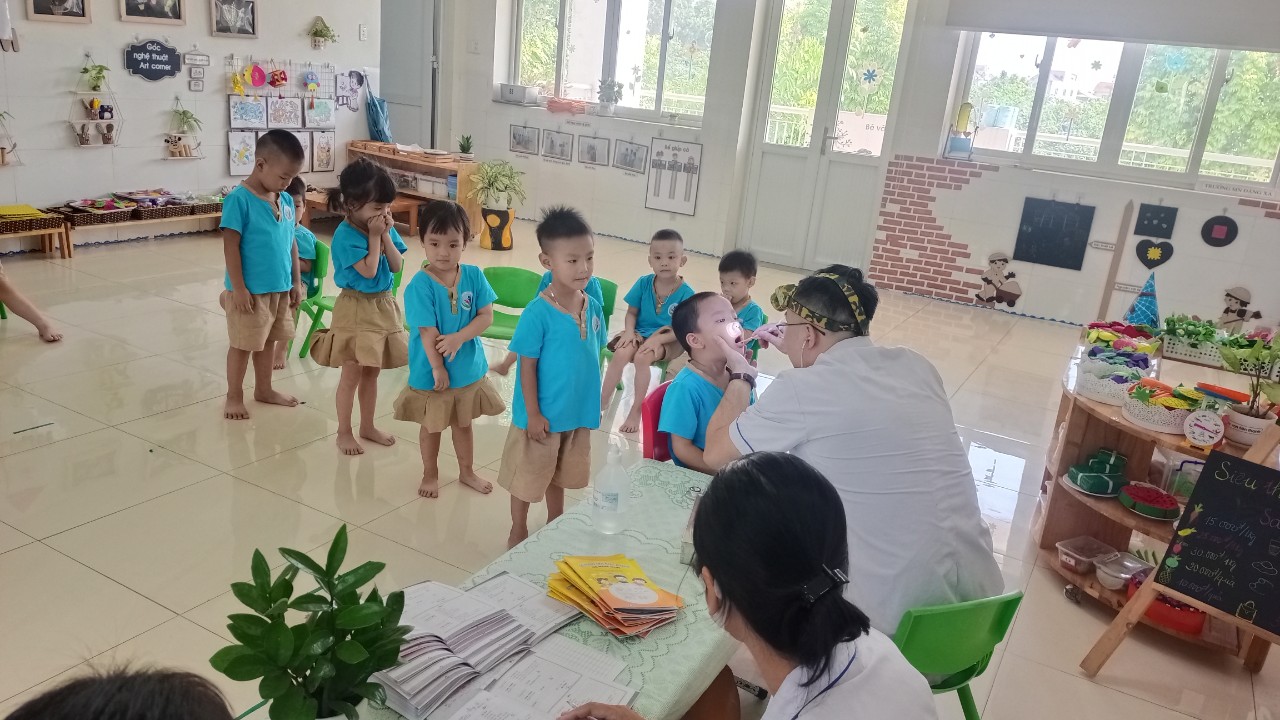 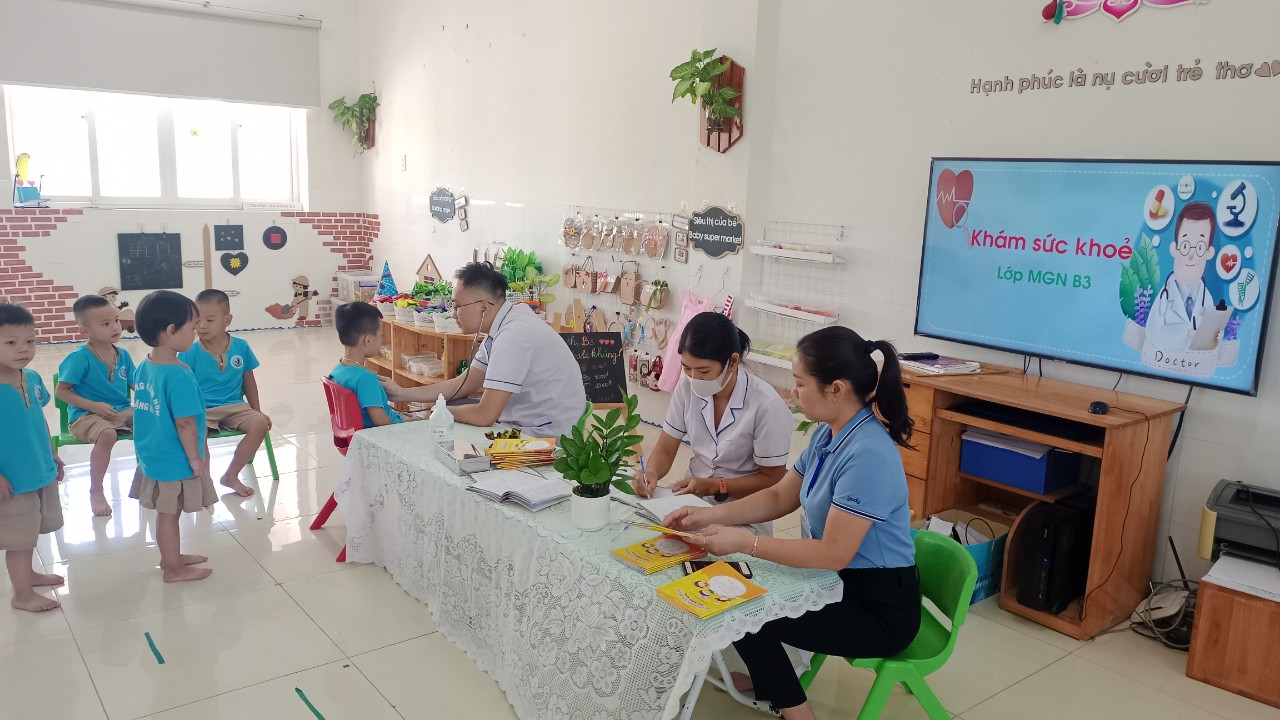 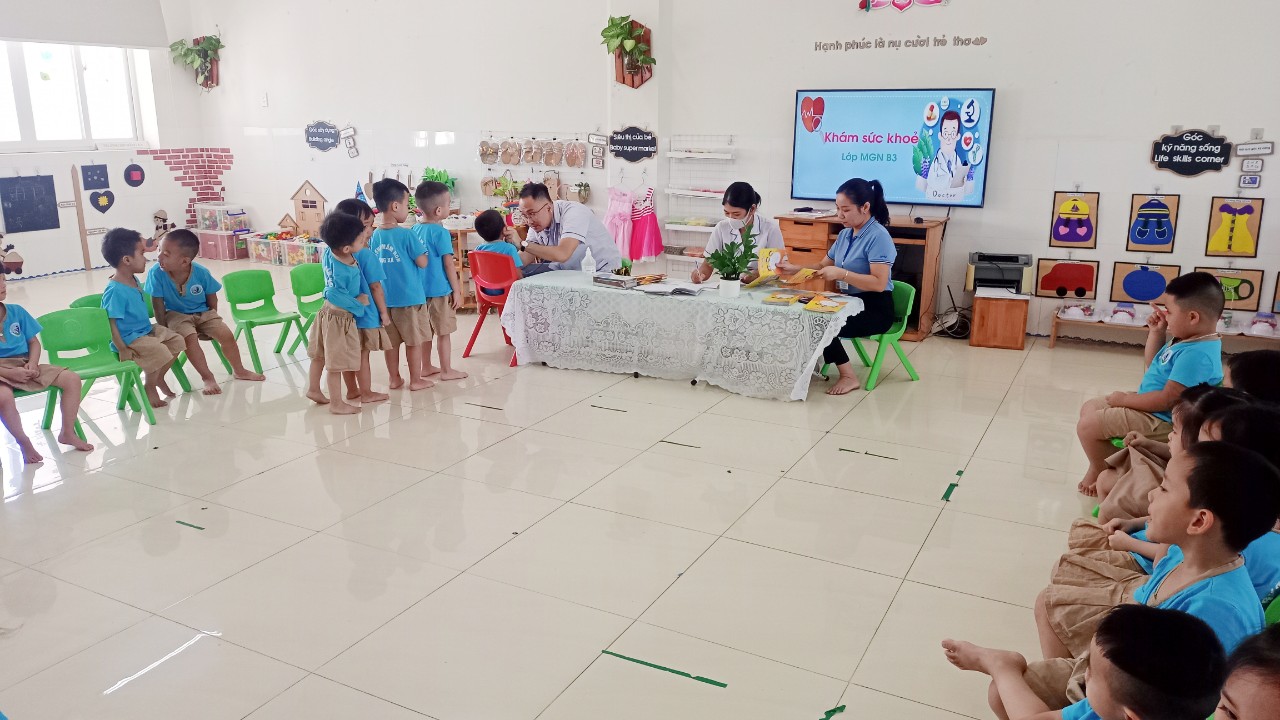 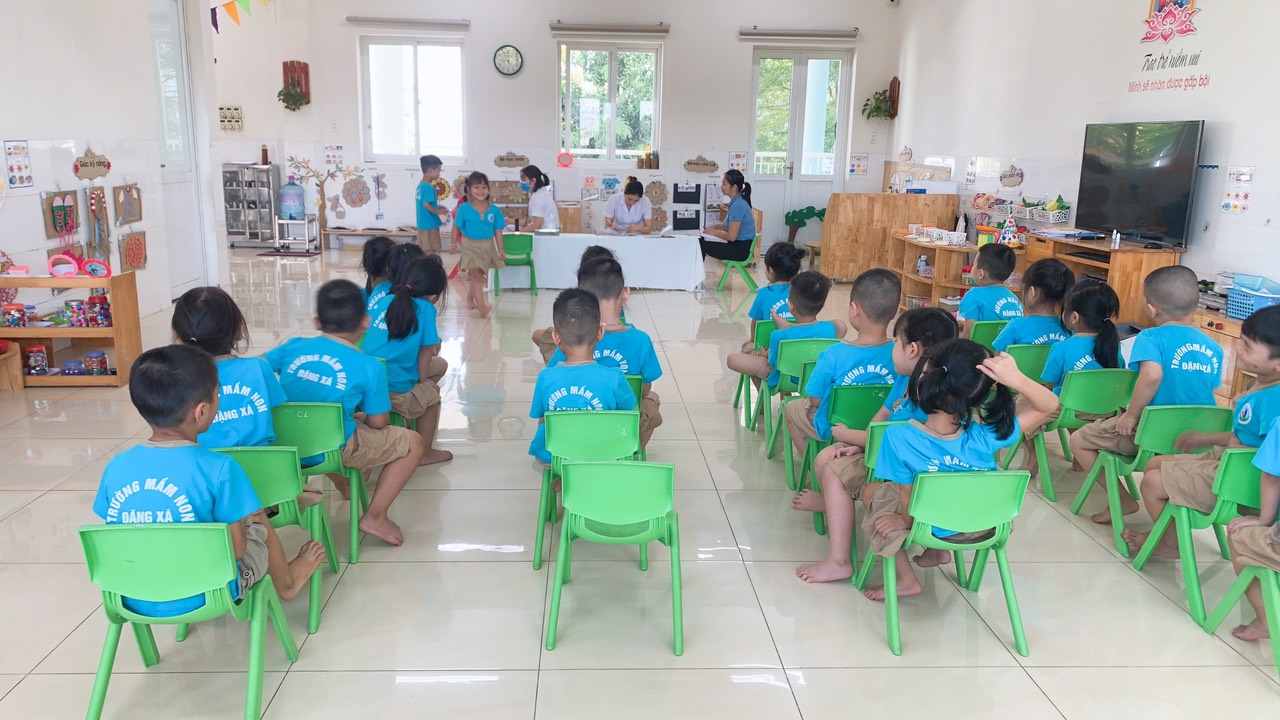 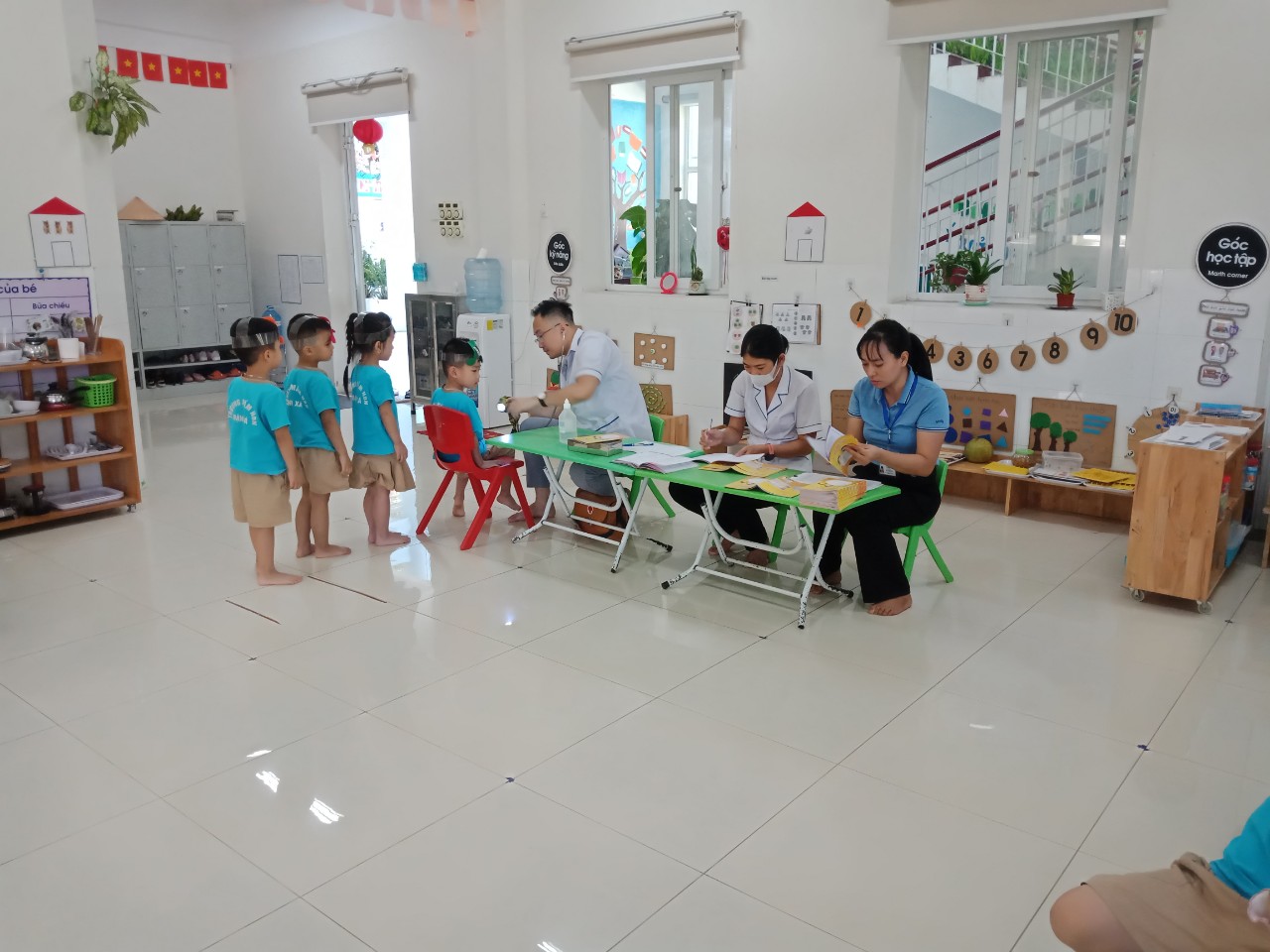 